Technische Universität München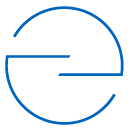 Titel der Seminararbeit:Angaben zum Autor/zur Autorin:Name: Matrikelnr.: Fächerkombination/Erstfach: Angestrebter Studienabschluss: 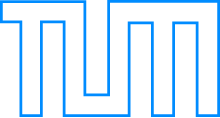 Fachsemester: Kontaktdaten: Telefonnummer: Email-Adresse: Angaben zur Lehrveranstaltung: Dozent/Dozentin: Titel der Lehrveranstaltung: Jahr: Wintersemester  	Sommersemester